                                                                              График учебного процесса 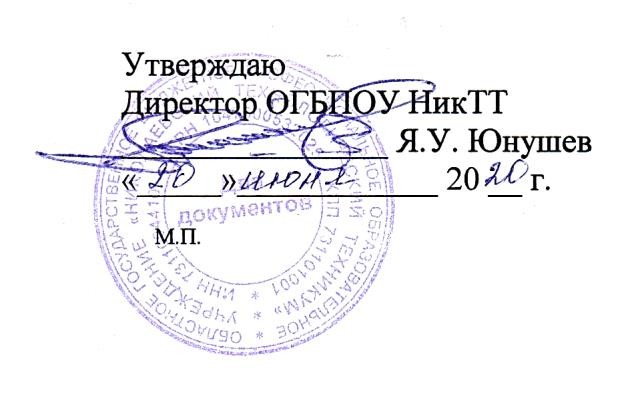 по профессии 15.01.05 Сварщик (ручной и частично механизированной сварки (наплавки)1 КУРС 2021-2022уч.г.срок обучения 2 года 10 месяцевКАОбозначения: ТО - теоретическое обучение, УП - учебная практика, Э - экзамены, ПП - производственная практика, ГИА – государственная итоговая аттестация, К – каникулы.2 КУРС 2022-2023 уч.г.Обозначения: ТО - теоретическое обучение, УП - учебная практика, Э - экзамены,	ПП - производственная практика, ПА – промежуточная аттестация, ГИА – государственная итоговая аттестация, К – каникулы.3 КУРС 2023-2024 уч.г.Обозначения: ТО- теоретическое обучение, УП- учебная практика, Э- экзамены, ПП - производственная практика, ПА- промежуточная аттестация, ГИА – государственная итоговая аттестация, К – каникулы.СентябрьСентябрьСентябрьСентябрьОктябрьОктябрьОктябрьОктябрьНоябрьНоябрьНоябрьНоябрьНоябрьДекабрьДекабрьДекабрьДекабрь1-78-1415-2122-2829-56-1213-1920-2627-23-910-1617-2324-3012-78-1415-2122-28ТОТОТОТОТОТОТОТОТОТОТОТОТОТОТОТОТО-30ТО-6УПУП-6УП-30ППЯнварьЯнварьЯнварьЯнварьЯнварьФевральФевральФевральФевральМартМартМартМартАпрельАпрельАпрельАпрельМайМайМайМайМайИюньИюньИюньИюнь29-45-1112-18 19-2526-12-89-1516-2223-12-89-1516-2223-2930-5  6-1213-1920-2627-34-1011-1718-2425-311-78-1415-2122-28ККТОТОТОТОТОТОТОТОТОТОТОТОТОТОТОТОТОТОТОТО- 12ТО-6ТО-6ТО-6ТО-6ККУП- 24УП- 30УП-30УП-30УП- 30ККСентябрьСентябрьСентябрьСентябрьоктябрьоктябрьоктябрьоктябрьоктябрьноябрьноябрьноябрьноябрьдекабрьдекабрьдекабрьдекабрь1-47-1114-1821-2528-25-912-1619-2326-302-69-1316-2023-2730-47-1114-1821-29ТОТОТОТОТОТОТОТОТОТОТОТОТОТО (12)ТО (6)ТО (6)ТО (6)ТО (6)УПУП (24)УП (30)УП (30)УП (30)УП (30)ППянварьянварьянварьянварьянварьфевральфевральфевральфевральмартмартмартмартапрельапрельапрельапрельапрельмаймаймаймайиюньиюньиюньиюнь30- 34-811-1518-2225-291-58-1215-1922-261-58-1215-1922-2629-25-912-1619-2326-303-710-1417-2124-2831-47-1114-1821-30ККТОТОТОТОТОТОТОТОТОТО18ТО6ТО6ТО6ТО6ТО6ТО6ТО6ТО6ТО6УСПАПАККУП 18УП 30У П 30У П 30У П 30У П 30УП 30У П 30У П 30У П 30ККППППсентябрьсентябрьсентябрьсентябрьоктябрьоктябрьоктябрьоктябрьоктябрьноябрьноябрьноябрьноябрьноябрьдекабрьдекабрьдекабрь1-36-1013-1720-2427-14-811-1518-2225-291-58-1215-1922-2629-36-1013-1720-30ТОТОТО 18ТО 6ТО 6ТО 6ТО 6ТО 6ТО 6ТО 6ТО 6ТО 6ТОТОТОТОТОТОУ ПУП 18УП 30УП 30УП 30УП 30УП 30УП 30УП 30УП 30УП 30П Пянварьянварьянварьянварьфевральфевральфевральфевральмартмартмартмартмартапрельапрельапрельапрельмаймаймаймайиюньиюньиюньиюньиюнь3-710-1417-2124-2831-47-1114-1821-2528-47-1114-1821-2528-14-811-1518-2225-292-69-1316-2023-2730-36-1013-1720-2427-30ККТОТ ОТ ОТОТОТОТО 18ТО 6ТО 6ТО 6ППГГГККУП 18УП 30УП 30УП 30П ПППП ПППППП ПППППП ПААИИИККААА